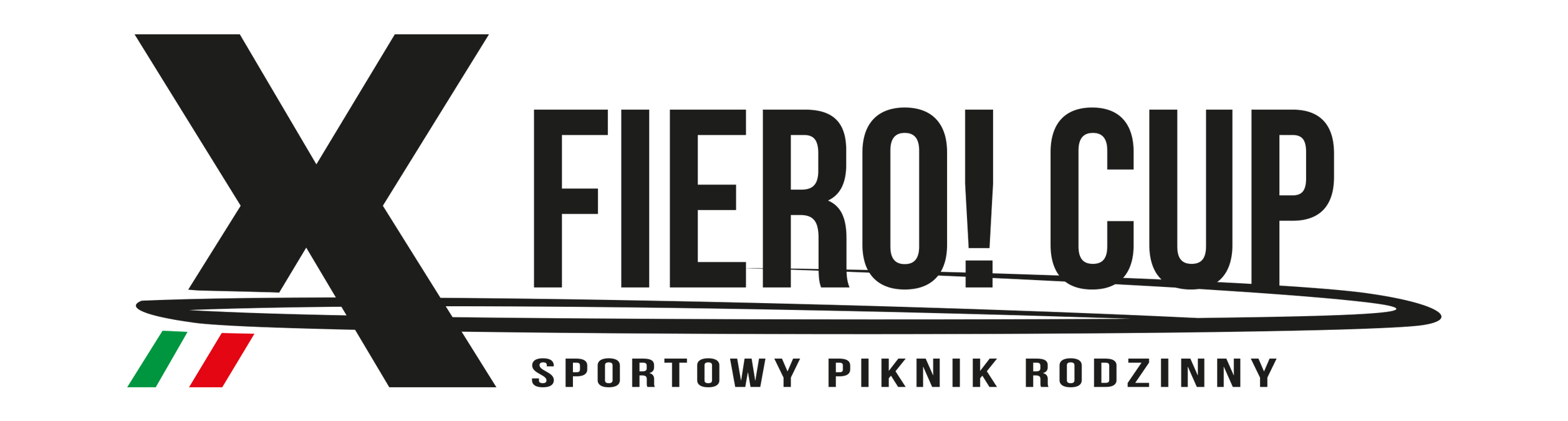 Formularz zgłoszeniowy drużyny do Mini Turnieju Streetball OPEN podczas Sportowego Pikniku Rodzinnego Fiero Cup 2019Wysłanie zgłoszenia jest równoznaczne z akceptacją Regulaminu przez wszystkich zawodników. Oznacza to również zgodę na wykorzystywanie wizerunku i danych osobowych zgłoszonych zawodników przez Organizatora i Partnerów rozgrywek.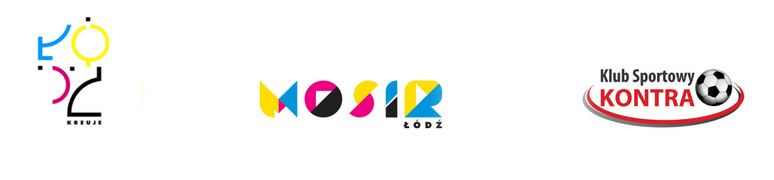 Nazwa zespołu:Kierownik zespołu:Telefon Kierownika:Imię i nazwisko uczestnikaImię i nazwisko uczestnikaData urodzeniaMiejsce zamieszkaniaMiejsce zamieszkania1. 1. 2.2.3.3.4.4.